Nt2 expertise team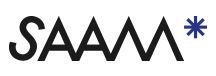 AAnmeldingsformulierNT2-kleuter-ondersteuning                                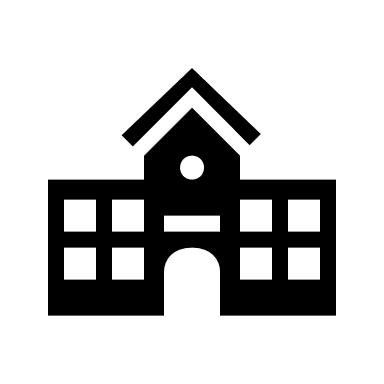 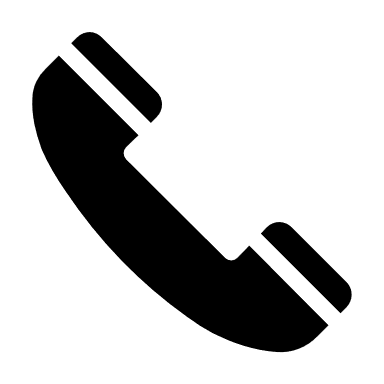 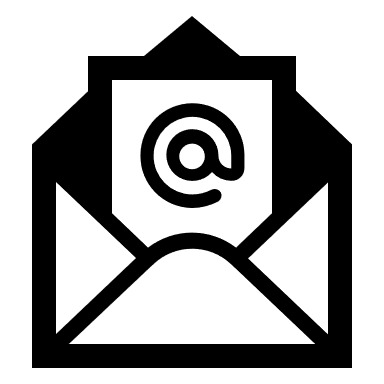 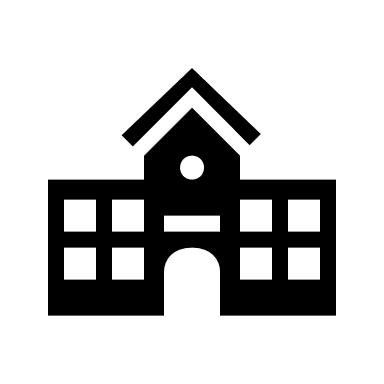 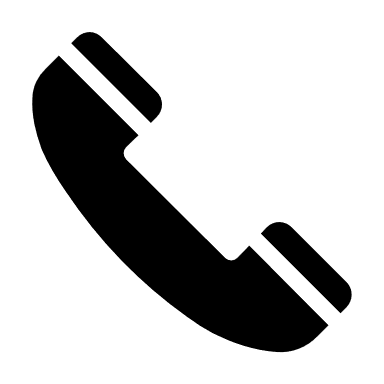 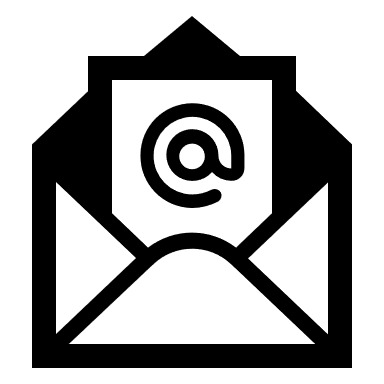 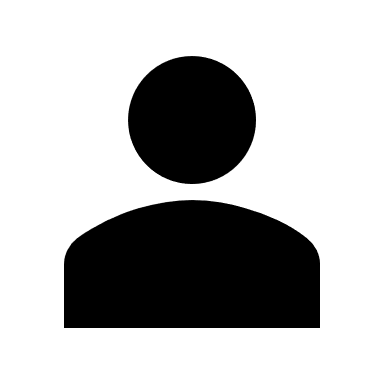 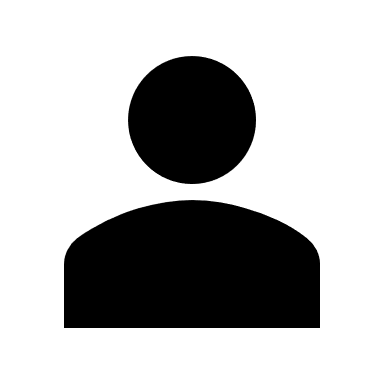 ONDERSTEUNINGSBEHOEFTEN gericht op: (aankruisen)BIJZONDERHEDEN:(aankruisen, aanvullen waar van toepassing)Handtekening ouder(s)/ wettelijk vertegenwoordiger(s):
Aldus naar waarheid ingevuld U kunt het volledig ingevulde formulier op één manier versturen:Invullen – uitprinten – ondertekenen – scannen en per mail versturen naar 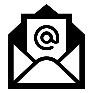 annyvanravensteijn@saamscholen.nlIn de cc de VVE/NT2- bestuurscontactpersoon van uw eigen bestuur:beavos@filiosscholengroep.nl (FILIOS), I.Veeke@optimusonderwijs.nl (OPTIMUS), sandravandenberkmortel@saamscholen.nl (SAAM), r.bahadir@simonscholen.nl  (SIMON)De resultaten van de inzet van de gemeentelijke OAB middelen voor de leerling worden gevolgd in een cyclus van uitvoering, leeropbrengst, evaluatie en bijstelling (monitoring) voor verantwoording aan de gemeente Oss. Doelgroep: (groep 1 en 2) niet of nauwelijks Nederlandssprekende leerlingen die korter dan 1 jaar in Nederland zijn (nieuwkomers) en/of leerlingen die vanuit thuis geen Nederlandse taal hebben meegekregen (onder-instromers)Gezamenlijk in te vullen door intern begeleider en ouders. Team: uitbreiding kennis en expertise NT2   Ja	 NeeLeerling: begeleiding en afstemming met de leerkracht  Ja	 NeeOpmerkingen/bijzonderheden/relevante informatie:Opmerkingen/bijzonderheden/relevante informatie:Leerling heeft in Nederland nog geen onderwijs gehad.	  Ja	 NeeLeerling heeft ….. maanden in een AZC gewoond en onderwijs gevolgd.  Ja	 NeeDe leerling heeft (al) …… maanden onderwijs gehad op een Nederlandse school  Ja	 NeeDe leerling heeft (al)……..maanden een peuterspeelzaal of kinderdagverblijf bezocht.Aanwezigheid: wel/niet/soms  Ja	 NeeDe leerling heeft een VVE-indicatie (vanuit GGD/Consultatiebureau en/of is gescreend voor de VVE-taalgroep door logopediste vanuit TOV)  Ja	 NeeDe leerling zit momenteel in een VVE-taalgroep en/of heeft eerder gebruik gemaakt van een VVE-taalgroep  Ja	 NeeVoor deze leerling is extra ondersteuning op school beschikbaar.	Zo ja, door wie?  Naam en functie:En wat houdt die ondersteuning in?  Ja	 NeeVoor deze leerling is (Vreemdelingen) bijzondere bekostiging aangevraagd bij het Rijk (alleen voor nieuwkomers)  Ja	 NeeOpmerkingen/bijzonderheden/relevante informatie:Opmerkingen/bijzonderheden/relevante informatie:Door ondertekening van dit aanmeldingsformulier geven de ouders van de hierboven genoemde leerling toestemming voor de aanvraag van NT2- begeleiding met de benodigde gegevens.Door ondertekening van dit aanmeldingsformulier geven de ouders van de hierboven genoemde leerling toestemming voor de aanvraag van NT2- begeleiding met de benodigde gegevens.Naam: Handtekening:Datum:Plaats:Naam en handtekening aanvrager:Handtekening directeur:Datum:Plaats: